4.	Przypomnij sobie nazwy miesiąca. Które miesiące to miesiące wiosenne? Wyklej z drewnianych literek nazwy tych miesięcy. Skorzystaj z pomocy dostarczonych przez nauczyciela.a)	Przy miesiącu marcu (na końcu wyrazu) przyklej garnek wycięty z pianki . Poproś mamę o wytłumaczenia przysłowia „W marcu jak w garncu”.b)	Na początku wyrazu kwiecień przyklej płatek śniegu i słoneczko (wycięte z pianki). Poproś mamę o wytłumaczenie przysłowia „ Kwiecień plecień bo przeplata trochę zimy, trochę lata”. Czy przysłowia maja coś wspólnego z sobą? (Tak, mówią o wiosennej pogodzie, która jest bardzo zmienna- można bardziej rozwinąć)c)	Pod wyrazem maj przyklej kwiatuszka.d)	Zaprojektuj z pomocą mamy przysłowie „W marcu jak w garncu”. Wykorzystaj przygotowany szablon garnka oraz plastelinę lub inne pomoce. Mama może zainspirować Cię takim oto obrazkiem. Można dodać inne zjawiska pogodowe np. wiatr, mgła, rosa, grad (Jak Julka wyobraża sobie wiatr na papierze?) – wytłumaczyć jej odwołując się do doświadczeń. Rosa- można z nią skropić kwiatka, dotknąć. Wytłumaczyć, że tak wygląda rosa.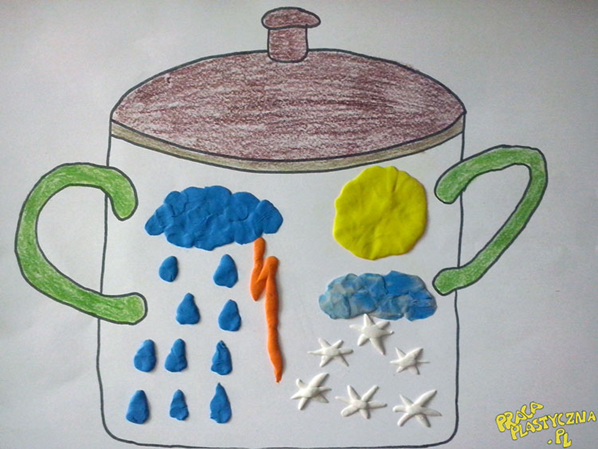 